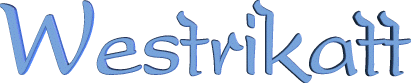 CONDITIONS OF SALEProvided by the breederName of kitten  FB certified pedigree & instructions regarding transfer of ownershipVaccination certificateMicrochip documentationAssurance kitten has been wormed at 2 weekly intervals from age of 6 weeksPreventative flea treatedKitten is litter trainedHealth checked at least twiceFood samples & toysLife long support for new ownerBUYERS RESPONSIBILITYBuyer accepts full responsibility for the care of the kittenAgrees to maintain veterinary care for the kitten including annual check ups and repeat vaccinationsAgrees to provide a safe and happy environment for the kittenThe breeder recommends that the kitten will not have access to the outside unless in a suitable & safe enclosure, or accompanied on a lead & harness or walking jacket. On no account will the kitten “free roam”In the event the owner can no longer care for the kitten for any reason , the breeder must be informed and in conjunction with the breeder a suitable home will be found. In no circumstances should the kitten be placed in a cat sanctuary otherwise the kitten will be returned to the breeder. In these cases there will be no refund or compensation will be given.Should the owner move home they should inform the breeder and change address of the microchip.Breeder is informed of any accidents or the death of the kitten / catPurchasers  Print NameSignatureBreeders     Print NameSignatureDate Barney & Vera Wright E Mail  Bvwright@btopenworld.comTel          01344 777190Web       www.westrikatt.co.uk